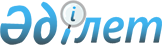 О внесении изменения в решение Акмолинского областного маслихата от 29 сентября 2017 года № 6С-15-4 "О дополнительном лекарственном обеспечении"
					
			Утративший силу
			
			
		
					Решение Акмолинского областного маслихата от 10 октября 2018 года № 6С-24-5. Зарегистрировано Департаментом юстиции Акмолинской области 26 октября 2018 года № 6817. Утратило силу решением Акмолинского областного маслихата от 7 октября 2020 года № 6С-50-7
      Сноска. Утратило силу решением Акмолинского областного маслихата от 07.10.2020 № 6С-50-7 (вводится в действие со дня официального опубликования).
      В соответствии с подпунктом 5) пункта 1 статьи 9 Кодекса Республики Казахстан от 18 сентября 2009 года "О здоровье народа и системе здравоохранения", Законом Республики Казахстан от 23 января 2001 года "О местном государственном управлении и самоуправлении в Республике Казахстан", Акмолинский областной маслихат РЕШИЛ:
      1. Внести в решение Акмолинского областного маслихата "О дополнительном лекарственном обеспечении" от 29 сентября 2017 года № 6С-15-4 (зарегистрировано в Реестре государственной регистрации нормативных правовых актов № 6122, опубликовано 23 октября 2017 года в Эталонном контрольном банке нормативных правовых актов Республики Казахстан в электронном виде) следующее изменение:
      пункт 1 изложить в новой редакции:
      "1. Дополнительно предоставить лекарственные средства "Адалимумаб", "Тоцилизумаб" гражданам, страдающим заболеванием "Ювенильный идиопатический артрит", лекарственные средства "Силденафил", "Бозентан", "Риоцигуат" гражданам, страдающим заболеванием "Легочная гипертензия", лекарственные средства, изделия медицинского назначения и специализированное питание гражданам, страдающим заболеванием "Буллезный эпидермолиз", лекарственное средство "Вальцит" гражданам, перенесшим трасплантацию органов и тканей, лекарственное средство "Человеческий нормальный иммуноглобулин" гражданам, страдающим орфанными заболеваниями согласно перечню, утвержденным уполномоченным органом, при амбулаторном лечении бесплатно, за счет средств областного бюджета.".
      2. Контроль за исполнением настоящего решения возложить на постоянную комиссию областного маслихата по социальным вопросам.
      3. Настоящее решение вступает в силу со дня государственной регистрации в Департаменте юстиции Акмолинской области и вводится в действие со дня официального опубликования.
      "СОГЛАСОВАНО"
      "10" октября 2018 года
      "10" октября 2018 года
					© 2012. РГП на ПХВ «Институт законодательства и правовой информации Республики Казахстан» Министерства юстиции Республики Казахстан
				
      Председатель сессии
Акмолинского областного
маслихата

Б.Наурызбаева

      Секретарь Акмолинского
областного маслихата

Д.Нурмулдин

      Руководитель государственного
учреждения "Управление
здравоохранения
Акмолинской области"

С.Кисикова

      Руководитель государственного
учреждения "Управление
экономики и бюджетного
планирования Акмолинской
области"

К.Дузелбаев
